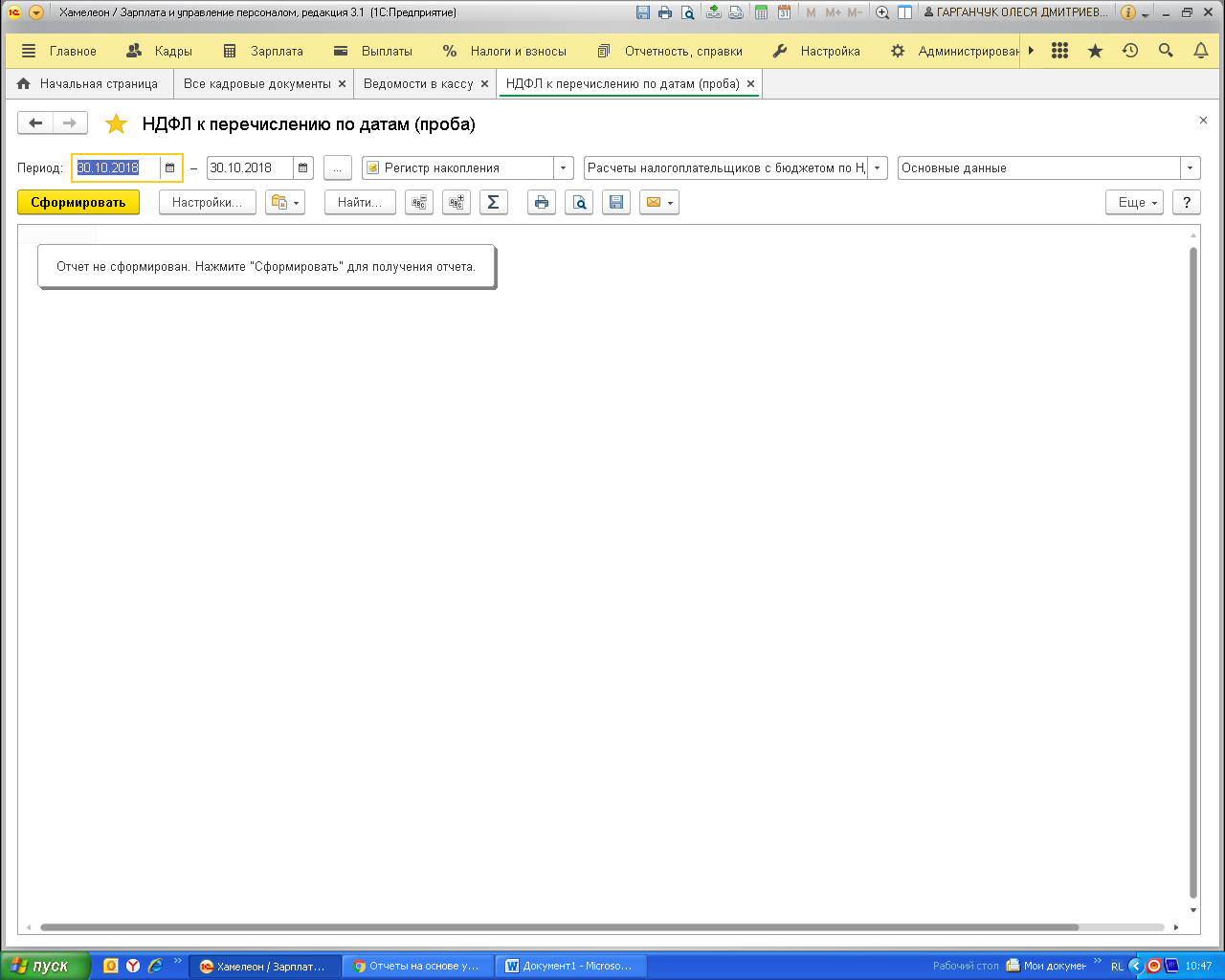 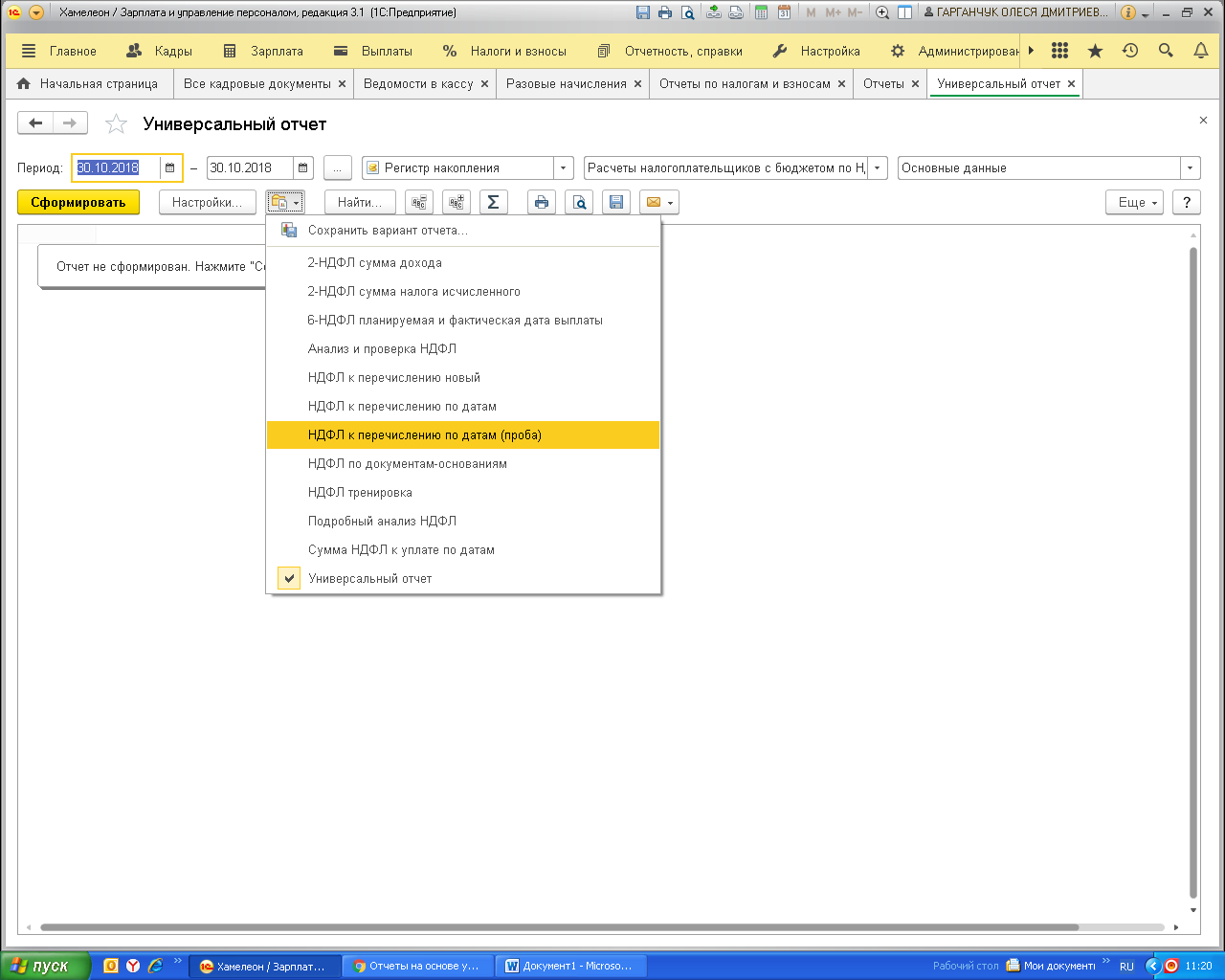 Отчет выходит из варианта отчетов в списке вариантов доступных у «Универсального отчета». Мы выбираем нужный отчет, но он выходит внешне полностью похожим на «Универсальный». Вид шапки отчета,  как у «Универсального отчета»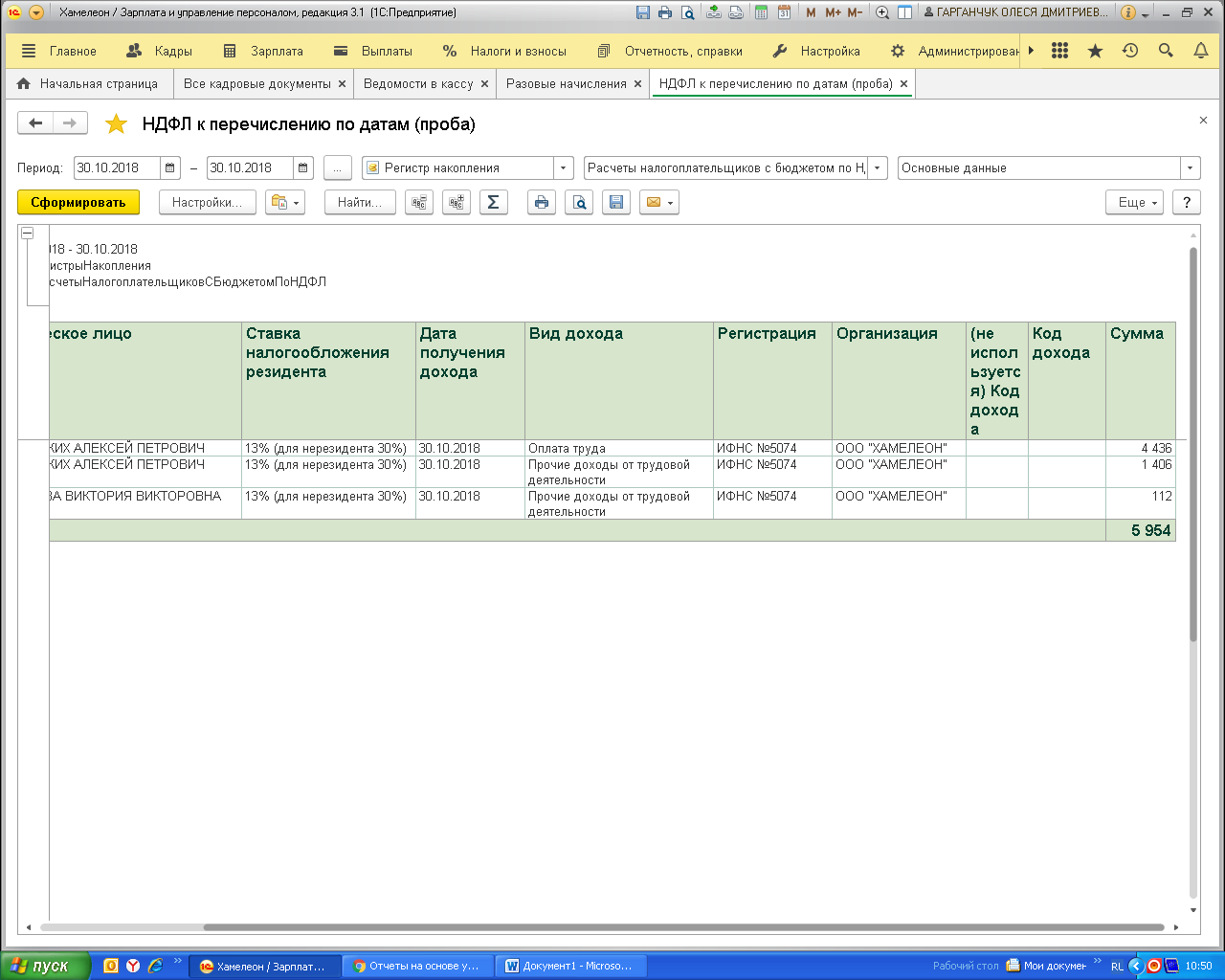 После того, как сформировали, выходит вид отчета  как у «Универсального отчета»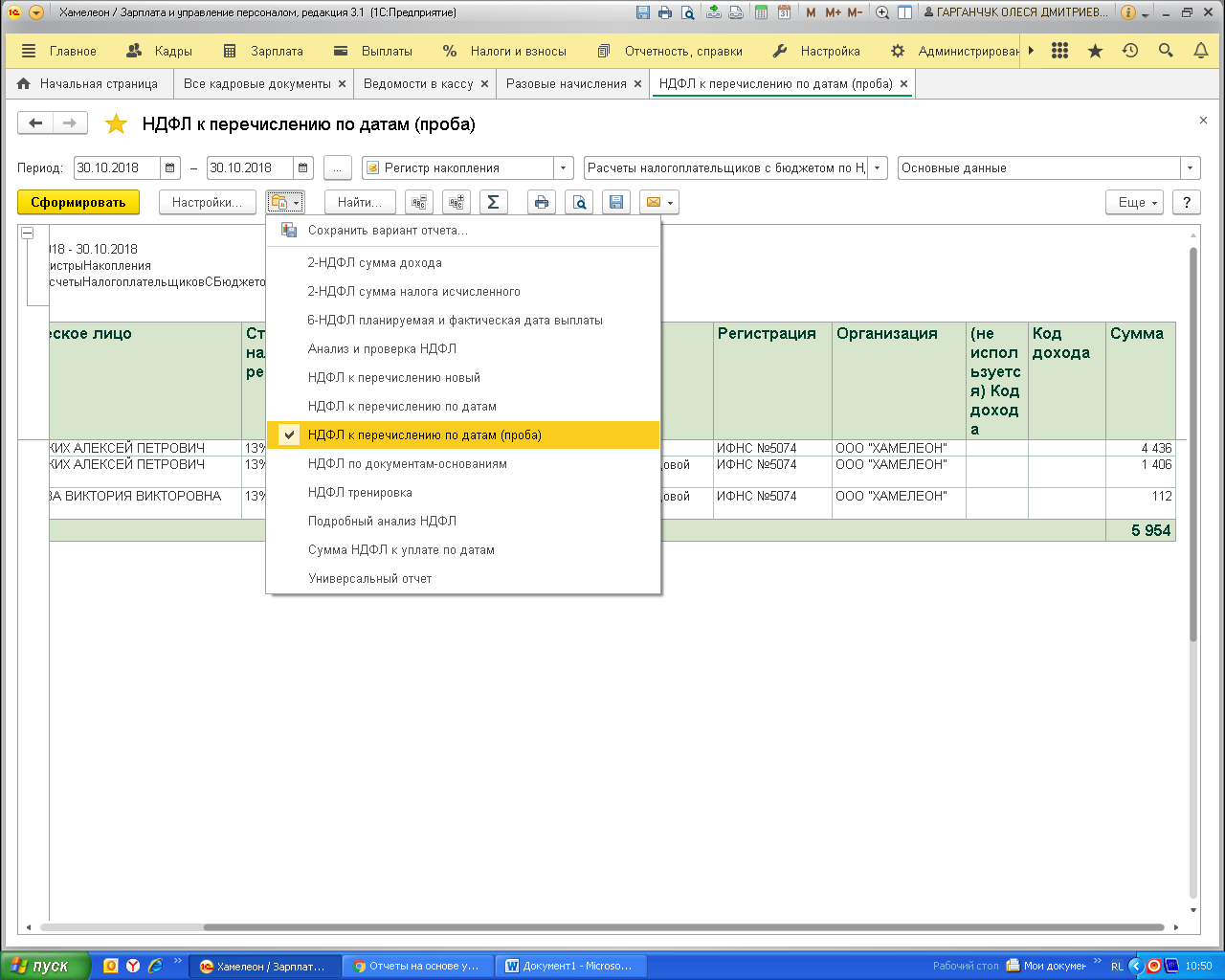 Выбираем повторно нужный отчет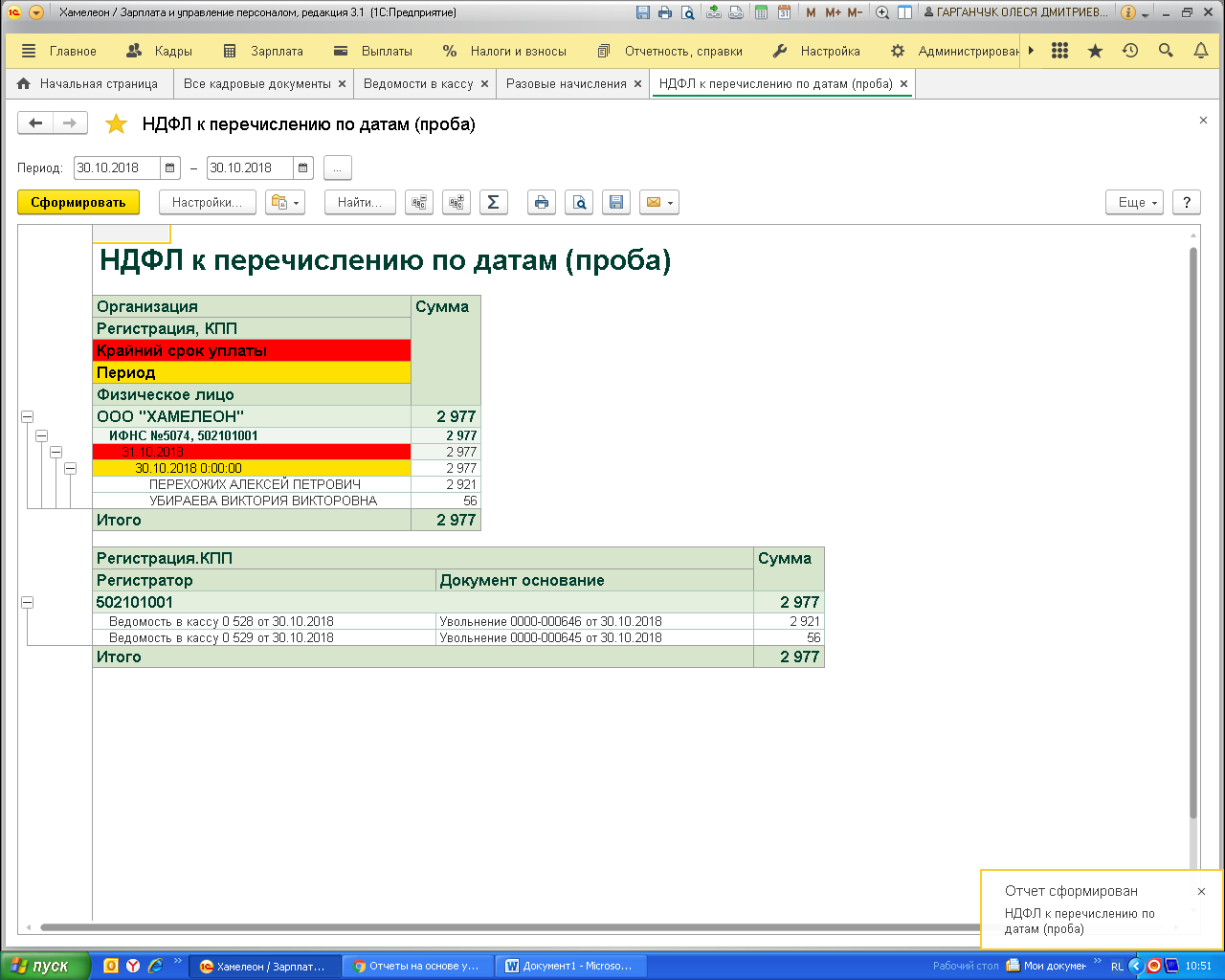 Выходит настроенный отчет, и шапка соответствует настроенному отчету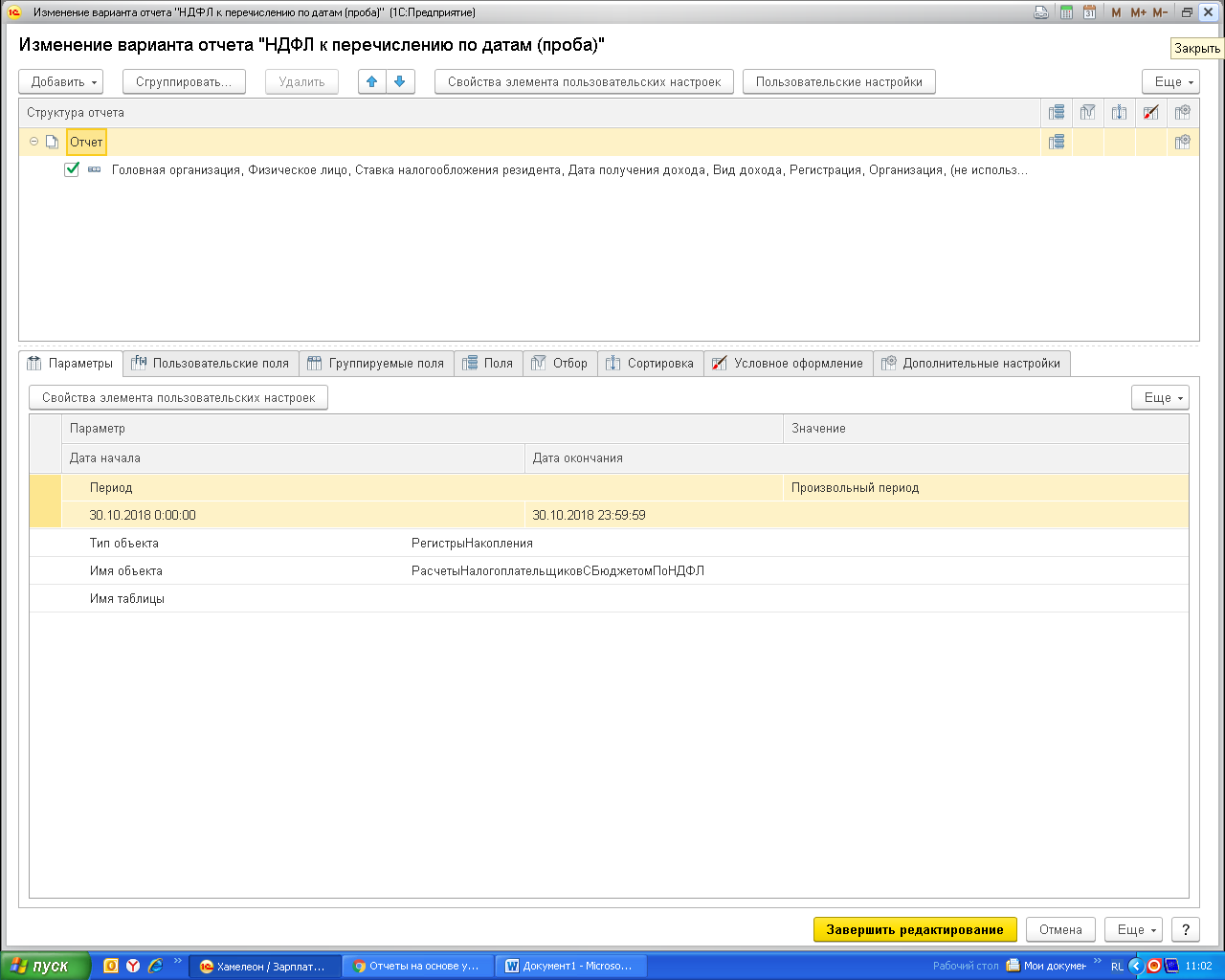 Если зайти в отчет который внешне соответствует « Универсальному отчету», в настойки  через «еще», «прочее» и выбрать «изменить вариант отчета», то выходит такой вид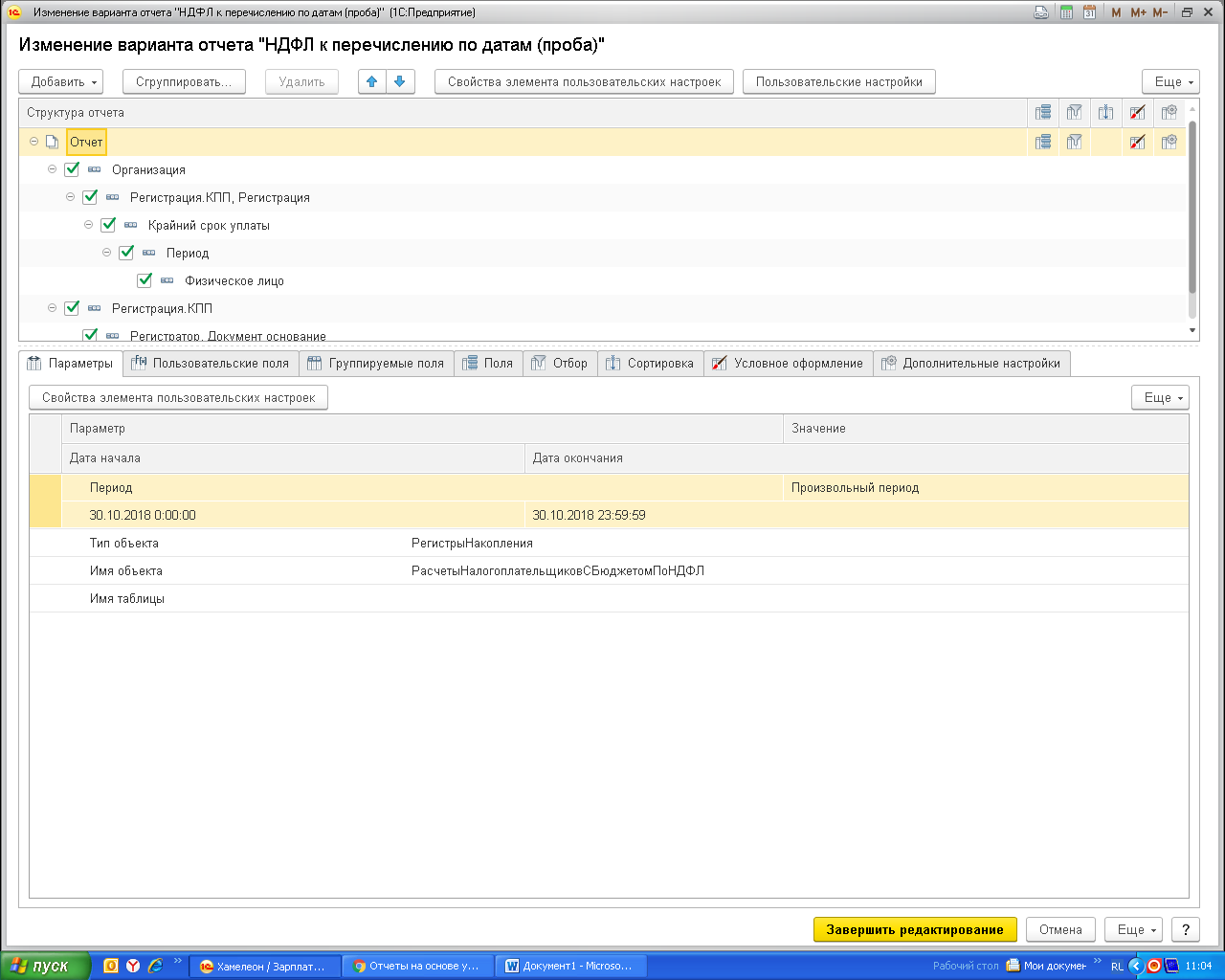 А это вид настроенного отчета, который мы повторно выбираем. Если войти в него  на закладку «еще», затем «прочее», «изменить вариант отчета», то мы видим настройки, которые мы настраивали.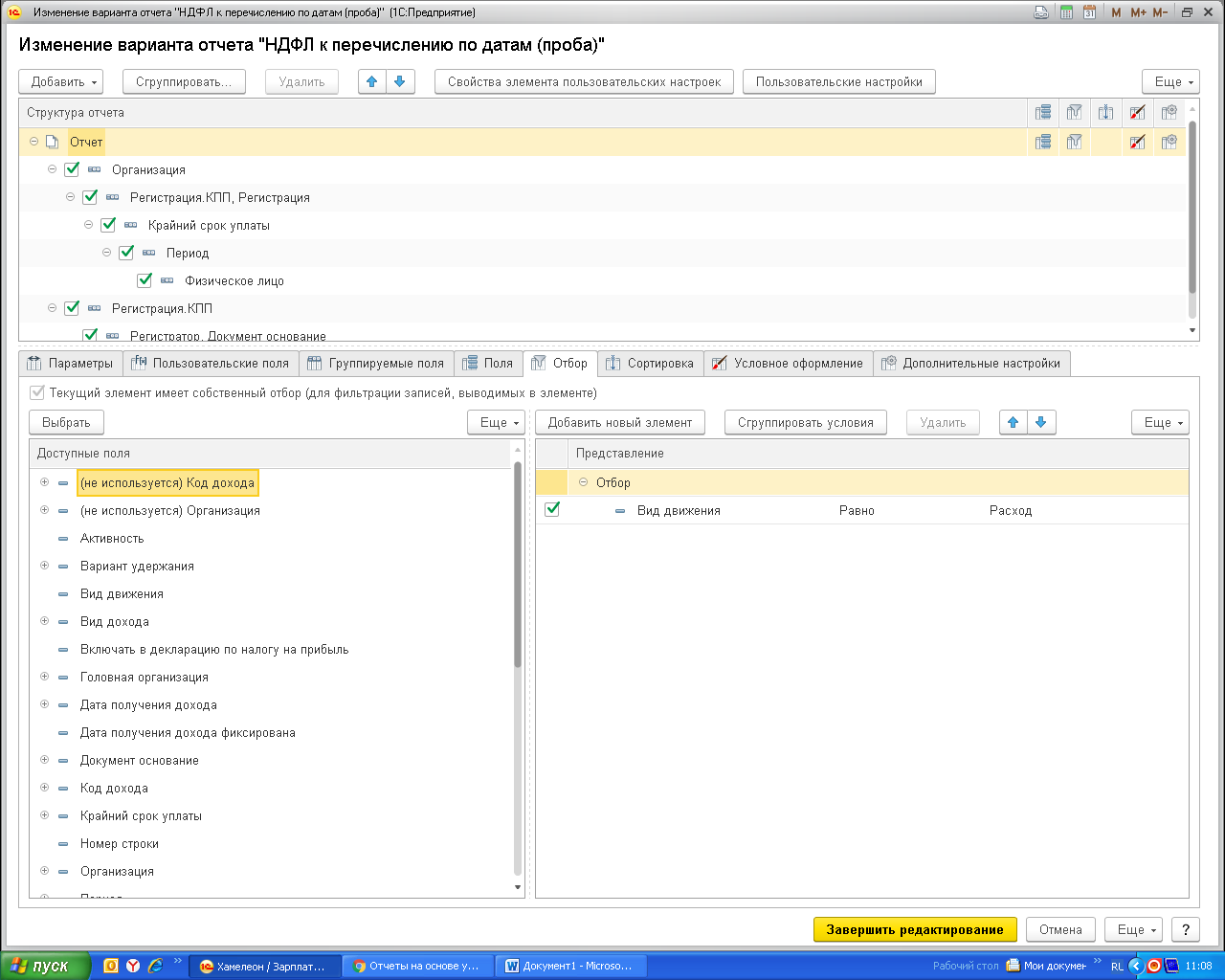 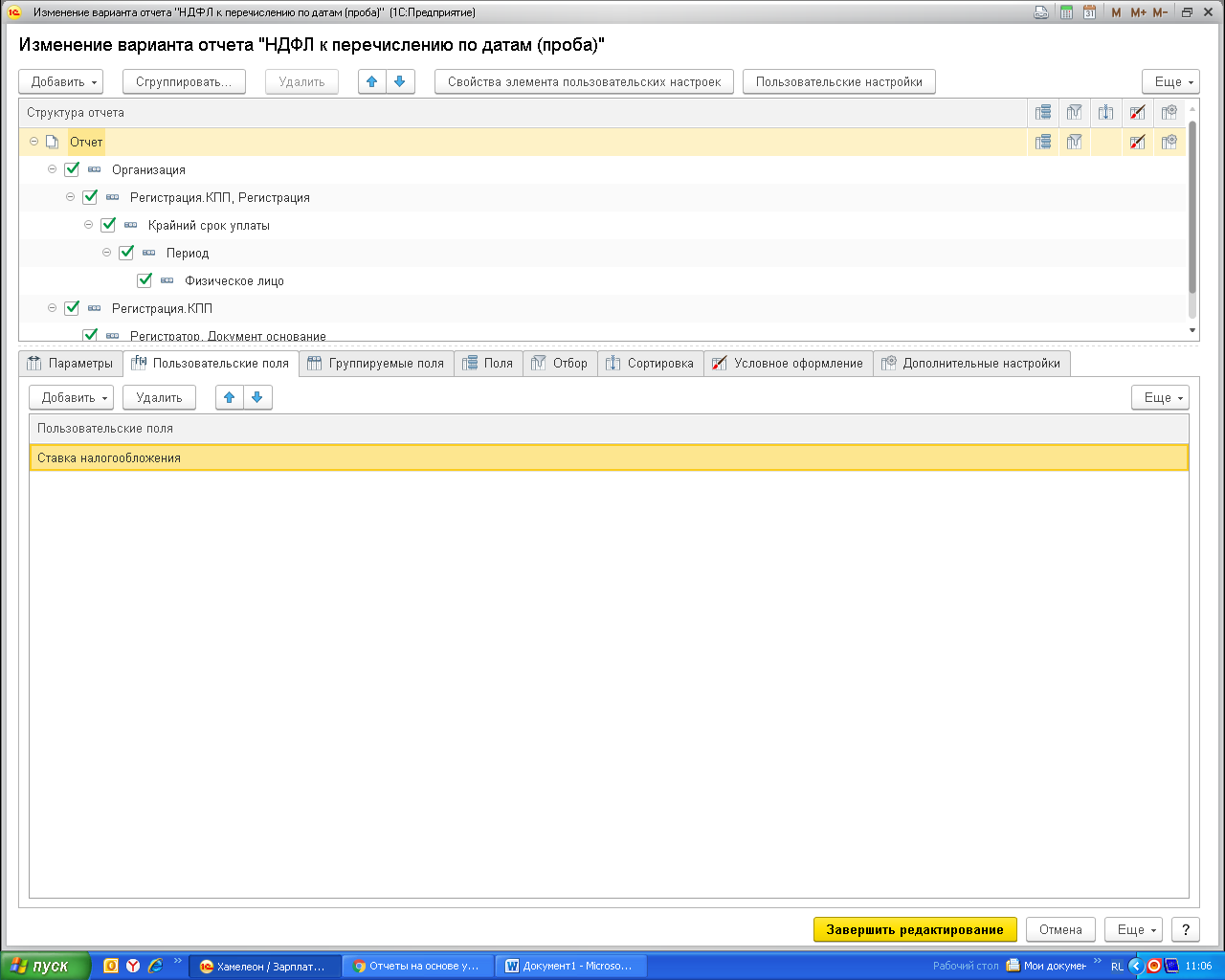 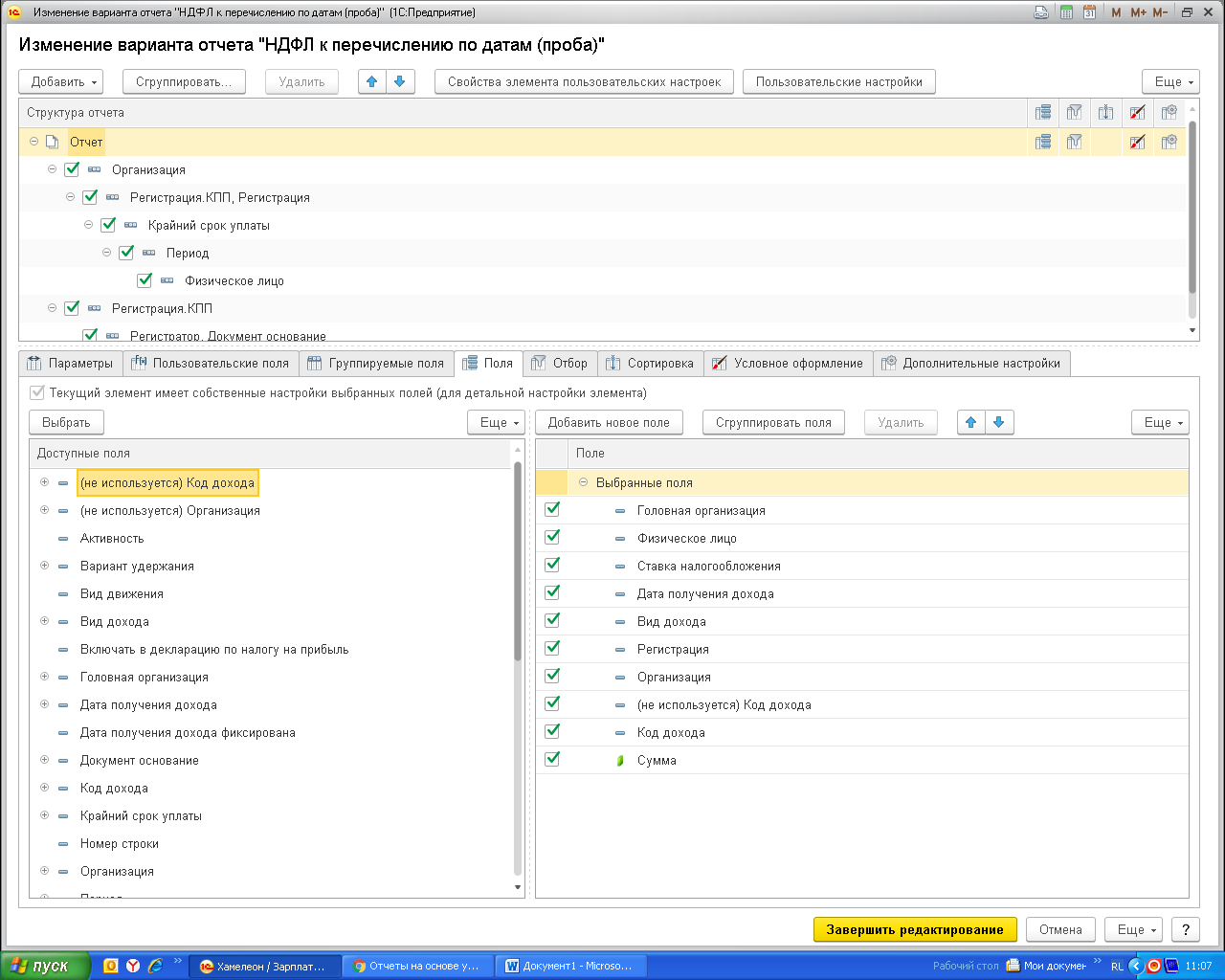 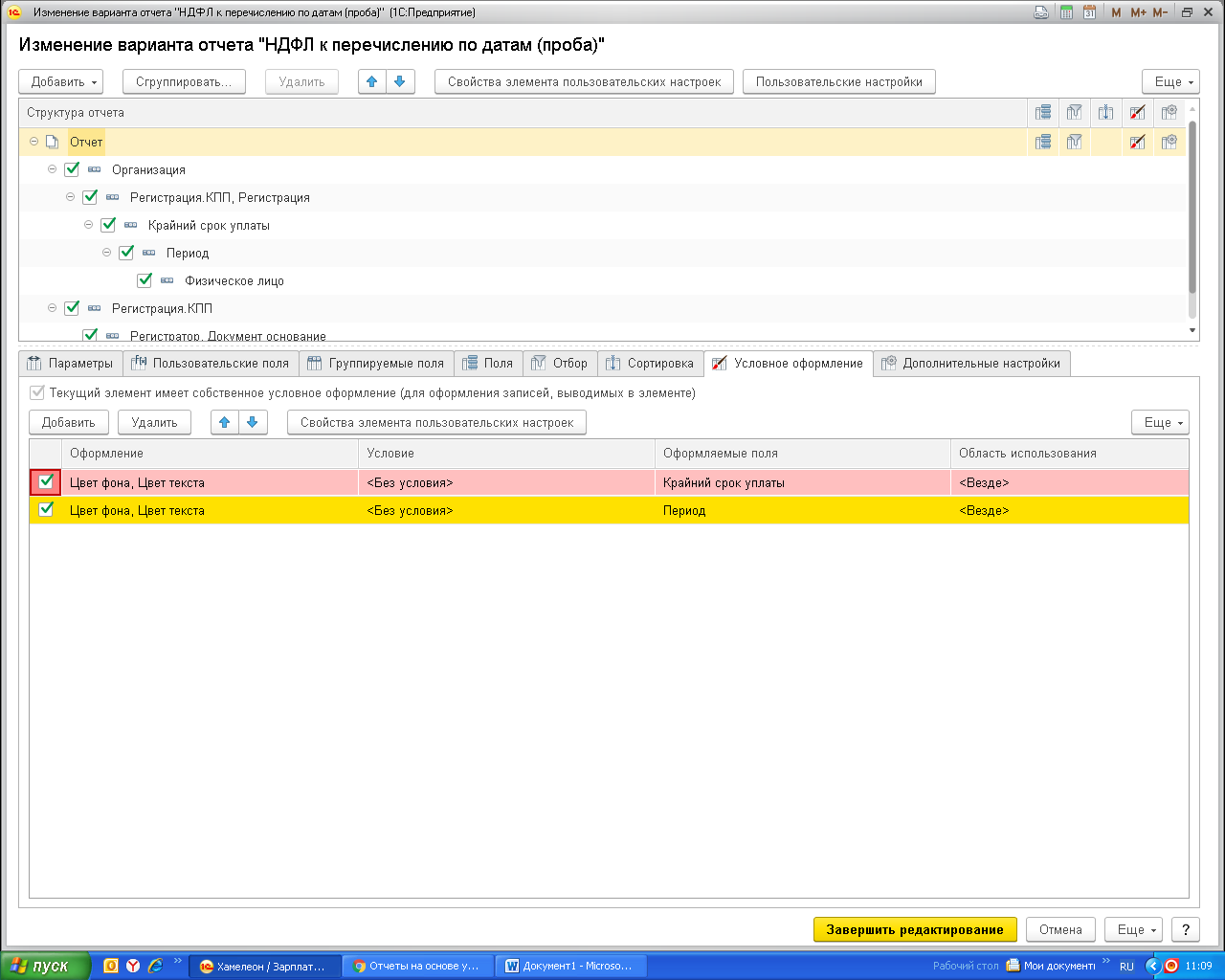 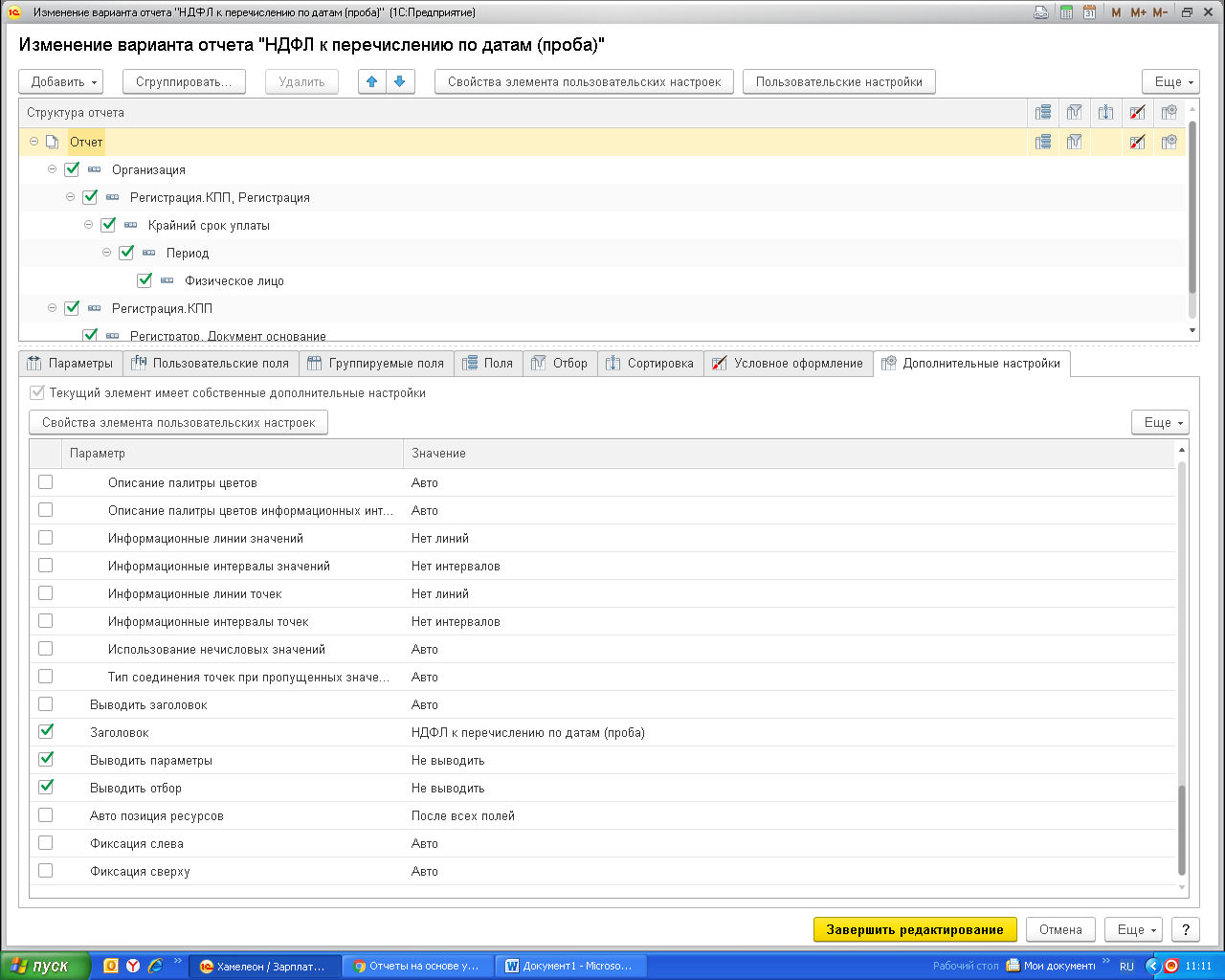 